Об утверждении генерального плана Мариинско-Посадского муниципального округа Чувашской Республики            На основании  ст. 43, ст.45, ст 46 Градостроительного кодекса Российской Федерации, постановления администрации Мариинско-Посадского муниципального округа от 28.09.2023 № 17/1 «Об утверждении Положения о порядке организации и проведения общественных обсуждений или публичных слушаний по вопросам градостроительной деятельности на территории Мариинско-Посадского муниципального округа Чувашской Республики», с учетом заключения по результатам публичных слушаний, проведенных 17 ноября 2023 года. 	Собрание депутатов Мариинско-Посадского муниципального округаЧувашской Республики решило:1. Утвердить генеральный план Мариинско-Посадского  муниципального округа Чувашской Республики согласно приложению к настоящему решению.2. Признать утратившими силу:решение Собрания депутатов Аксаринского сельского поселения Мариинско-Посадского района Чувашской Республики от 01.12.2008 г. № 34/1 «Об утверждении генерального плана Аксаринского сельского поселения и об установлении границ населенных пунктов, входящих в состав Аксаринского сельского поселения»;решение Собрания депутатов Бичуринского сельского поселения Мариинско-Посадского района Чувашской Республики от 01.12.2008 г. № С-38/2 «Об утверждении генерального плана Бичуринского сельского поселения и об установлении границ населенных пунктов, входящих в состав Бичуринского сельского поселения»;решение Собрания депутатов Большешигаевского сельского поселения Мариинско-Посадского района Чувашской Республики от 16.07.2008 г. № 38/3 «Об утверждении генерального плана Большешигаевского сельского поселения и и об установлении границ населенных пунктов, входящих в состав Большешигаевского сельского поселения»;решение Собрания депутатов Карабашского сельского поселения Мариинско-Посадского района Чувашской Республики от 05.12.2008 г. № С-31/1 «Об утверждении генерального плана Карабашского сельского поселения и об установлении границ населенных пунктов, входящих в состав Карабашского сельского поселения»;решение Собрания депутатов Кугеевского сельского поселения Мариинско-Посадского района от 02.12.2008 г. №33/1 «Об утверждении генерального плана Кугеевского сельского поселения и об установлении границ населенных пунктов, входящих в состав Кугеевского сельского поселения»;решение Собрания депутатов Мариинско-Посадского городского поселения Мариинско-Посадского района Чувашской Республики от 04.12.2008 г.  № 33/04 «Об утверждении генерального плана Мариинско-Посадского городского поселения и об установлении границ населенных пунктов, входящих в состав Мариинско-Посадского городского поселения»;решение Собрания депутатов  Октябрьского сельского поселения Мариинско-Посадского района Чувашской Республики от 01.12.2008 №С-41/1 «Об утверждении генерального плана Октябрьского сельского поселения и об установлении границ населенных пунктов, входящих в состав Октябрьского сельского поселения»;решение Собрания депутатов Первочурашевского сельского поселения Мариинско-Посадского района Чувашской Республики от 03.12.2008 г.  № 34/1 «Об утверждении генерального плана Первочурашевского сельского поселения и об установлении границ населенных пунктов, входящих в состав Первочурашевского сельского поселения»;решение Собрания депутатов Приволжского сельского поселения Мариинско-Посадского района Чувашской Республики от 02.12.2008 г. № С-33/1 «Об утверждении генерального плана Приволжского сельского поселения и об установлении границ населенных пунктов, входящих в состав Приволжского сельского поселения;решение Собрания депутатов Сутчевского сельского поселения Мариинско-Посадского района Чувашской Республики от 29.11.2008 г. № С-33-4 «Об утверждении генерального плана Сутчевского сельского поселения и об установлении границ населенных пунктов, входящих в состав Сутчевского сельского поселения»;решение Собрания депутатов Шоршелского сельского поселения Мариинско-Посадского района Чувашской Республики от 02.12.2008 г.  № С-35/2 «Об утверждении генерального плана Шоршелского сельского поселения и об установлении границ населенных пунктов, входящих в состав Шоршелского сельского поселения»;решение Собрания депутатов Эльбарусовского сельского поселения Мариинско-Посадского района Чувашской Республики от 03.12.2008 г.  № 39/1 «Об утверждении генерального плана Эльбарусовского сельского поселения и об установлении границ населенных пунктов, входящих в состав Эльбарусовского сельского поселения».3. Настоящее решение вступает в силу после его официального опубликования в периодическом печатном издании «Посадский Вестник», подлежит размещению на официальном сайте Мариинско-Посадского муниципального округа в информационно-телекоммуникационной сети «Интернет».Председатель Собрания депутатовМариинско-Посадского муниципального округа                                               М. В. Яковлева                                                 Глава Мариинско-Посадскогомуниципального округа	В.В. ПетровЧăваш  РеспубликинСĕнтĕрвăрри муниципаллă округĕн депутатсен ПухăвĕЙ Ы Ш Ă Н У№Сĕнтĕрвăрри хули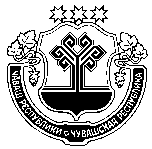 Чувашская  РеспубликаСобрание депутатов Мариинско-Посадскогомуниципального округа Р Е Ш Е Н И Е                20.12.2023 № 20/6г. Мариинский  Посад